Liptovský šachový zväz – RŠA Liptovská šachová škola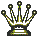 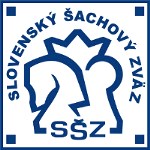 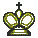 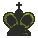 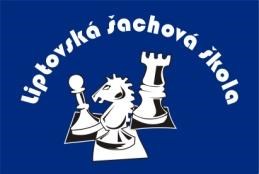 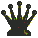 z poverenia Medzinárodnej šachovej akadémie Interchess usporiada dňa  10. júna 2023Semifinálové turnaje GPX 2022/23 región STRED v kategóriách  do 8, 11 a 14 rokovMiesto konania: 	CVČ Liptovský Mikuláš, Nábrežie Dr. A. Stodolu 1932 (http://goo.gl/maps/Kze56)Riaditeľ turnaja:	PhDr. Roman Králik, riaditeľ CVČ Liptovský MikulášOrg. zabezpečenie:	Ing. Juraj Ivan, tel.: +421/905701671 e-mail: juraj.ivanlm@gmail.com Informácie:		http://www.lss.csweb.sk, http://www.chess.sk, https://gpx.jogo.sk/ Hlavný rozhodca:	IA Karol Pekár, tel.: +421/951485150 e-mail: pekar.karol@imafex.sk Rozhodcovia:		Juraj Ivan, Svätopluk Hoferek, Ondrej HolíkOnline prenos:		Silvia ProcházkováPrávo účasti:	D08	– dievčatá narodené	od  1. 1. 2015  a neskôr		C08	– chlapci narodení    	od  1. 1. 2015  a neskôr   D11	– dievčatá narodené 	od  1. 1. 2012 do 31. 12. 2014C11	– chlapci narodení	od  1. 1. 2012  do 31. 12. 2014D14	– dievčatá narodené 	od  1. 1. 2009 do 31. 12. 2011C14	– chlapci narodení	od  1. 1. 2009 do 31. 12. 2011Účasť je garantovaná pre prvých deviatich hráčov a deväť hráčok v každej vypísanej kategórii podľa výsledkov základnej časti GPX v regióne STRED https://gpx.jogo.sk/standings_2022_2023.php?groupId=2&category=0&cisPodmienkou účasti pre hráčov s právom postupu (9 hráčov v kategórii) je prihláška prostredníctvom elektronického formuláru https://forms.gle/o6bYaaReFX4TgBJR9 najneskôr do 2.júna 2023 24:00 hod. Po tomto termíne bude otvorená možnosť prihlasovania náhradníkov a žiadateľov o divokú kartu, ktorú prideľuje organizátor na dosiahnutie počtu 10 hráčov v kategórii. Systém hry:	Turnaje sa hrajú systémom každý s každým, tempo hry 12 minút+3 sekundy na partiu pre jedného hráča podľa Pravidiel FIDE pre rapid šach. O poradí v turnaji podľa Súťažného poriadku GPX rozhoduje počet bodov, Sonnenborn Berger systém a väčší počet výhier. V prípade rovnosti všetkých týchto kritérií pre určenie poradia na medailových miestach alebo pre určenie práva postupu do finále GPX sa uskutoční dodatkový turnaj resp. zápas v bleskovom šachu.Časový plán:	08:30 – 09:15	prezentácia	09:15 – 09:30	otvorenie, vysvetlenie pravidiel, vyžrebovanie	09:30 – 12:00	1. – 5.kolo súťaže	12:00 – 12:45	prestávka na obed	13:00 – 15:00	6. – 9.kolo súťaže	15:00 – 15:30	Vyhodnotenie, záverAplikácia Pravidiel FIDE:	Čakacia doba 12 minút. Nie je obmedzenie ponuky a prijatia remízy. Pri prvom neprípustnom ťahu sa pridáva 1 minúta súperovi, druhý neprípustný ťah hráča v partii prehráva (resp. ukončuje partiu podľa článku 7.5.5 Pravidiel FIDE). Rozhodnutie rozhodcu je konečné. Vstup divákov do hracej miestnosti nie je obmedzený ale toto povolenie môže byť zrušené pri nedovolenom použití elektronických zariadení ako aj pri zásahu do prebiehajúcej partie. Štartovné:	0€.Ceny:		Víťaz každej kategórie bude odmenený trofejou, prví traja medailami a diplomami, všetci ostatní dostanú vecné  ceny. Postup do finále:	Počet postupujúcich do finále GPX pre každú kategóriu (minimálne traja) a miesto konania finále budú oznámené vopred.Pozývame všetkých záujemcov z radov žiakov a tešíme sa na Vás.V Liptovskom Mikuláši 2.mája 2023						Roman Králik, riaditeľ podujatia